April 19, 2024Continuum of Care Business Meeting Minutes9:00am-10:15amRecording: https://youtu.be/rFthy4wO8tM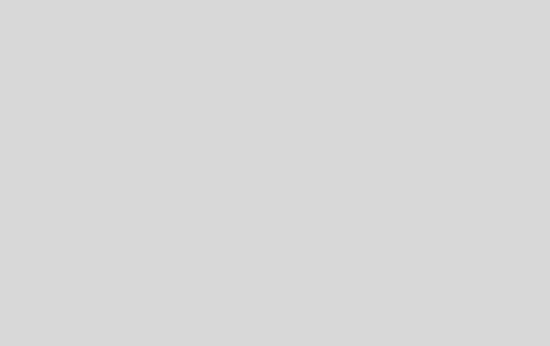 Attendees listed at end of documentCoC Funding Round, CoC Planning TeamNothing official has come out about the funding round. We are hoping the next funding round will be in 2025. For agencies that have CoC funds, what happened last time during COVID HUD did an automatic renewal process for existing programs. There will not be a funding gap. This will give the new GB (Governance Board) more time to prepare for the next funding roundGovernance Board Elections, Al Licata, LICH, Elections CommitteeGraphic of resultsTerm length randomly assigned to ensure board continuity Ranking Committee nomination process, CoC Planning TeamRanking Committee role from Governance Charter: develop and recommend to the CoC Governance Board a process to rate and rank project applications in response to NOFO (Notice of Funding Opportunity) released by HUD for the Continuum of Care program, including establishment of priorities for funding projects in the CoC. It will be responsible for implementing the rating and ranking process approved by the CoC Governance Board, and for presenting final rating and ranking results to the CoC Governance Board for approval. There may not be a NOFO (Notice of Funding Opportunity) this year, and the CoC Planning team is looking to expand RC responsibilities with guidance from HUD and other regions, specifically on looking at housing first fidelity of our network of programsWe are looking to expand Ranking Committee membership to better represent key demographics in our CoCBIPOC, especially families that identify as Black/African American and Hispanic/LatinxSurvivors of domestic violence – to better represent interests and specific needs of survivors in accessing resourcesLGBTQ+ individuals How do people feel about this expansion? Are there any axes of representations that are missing?Comments in the chat were positive about this expansion and representing more sub-populationsVeterans, seniors, unaccompanied youth (18-25)Election process will likely be run similarly to GB election with same Elections CommitteePlease feel free to provide feedback on elections process thus farProvider Advisory Council implementation, Mike Giuffrida, LICH		As we shift the GB to represent more community stakeholders, we are losing input of providers in that space. We do not want to lose this input within the CoC as providers face unique challenges and have important perspectives to provide. From the CoC Governance Charter: The Provider Council will ensure opportunities for providers, both HUD and non-HUD funded, to share consistent, meaningful input and feedback related to trends, policy development, system strategy, and direction. The Provider Council will be comprised of homeless service providers within the Continuum of Care and will be charged with considering the perspectives of the entire breadth of the homeless services provider community, across subpopulations and program types. Within this forum, the Provider Council will develop solutions for challenges encountered within the homeless assistance system for consideration by the CoC Governance Board. When major policy and/or procedural changes are being considered, the Provider Council will be intentionally engaged in developing the local approach. This group will be provider led, with attendance of CoC Planning and Coordinated Entry staff.We hope this will be a provider-led group, TBD, if there is interest within that group to take on facilitator role. Intentional space for providers to discuss challenges and what is going in their programs to be taken forward to full CoC and GBWe need to gauge interest. CoC planning staff will be reaching out to ask people to sign upThe provider council need not be limited to CoC providers, but that is the area where we have the most leverage within the CoC. CoC funded providers run PSH (Permanent Supportive Housing), RRH (Rapid Rehousing), and TH-RRH. Coordinated Entry Updates, TSCLI (The Safe Center of Long Island) TeamTSCLI DV (Domestic Violence) CE (Coordinated Entry) (Actively fleeing DV)Working with LICH team on CE. Trying to work on prioritization for DV CE list. 75 people are on the waiting list. Many referrals are pending. TSCLI received a transitional housing grant, hoping to start up program in next few weeks. 1 person exited from the list because they received a voucher. 1 RRH client passed away. Has been talking to other counties to explore their methods for prioritization Will be continuing DV CES meetings. Invitation will go out within next weekHMIS Updates, Wayne Scallon, LICHHUD will be polling CoCs and PLE (People with Lived Experience) to determine what is needed for HMIS for the next round of data standards. They want to better understand CE and want to enhance data collection for street outreach programs. They will also be looking into facilitating interoperability between HMIS and other data systems (ie medical information) Updates to data standards pushed back to 2027Posted resources intended to improve data quality for exit destinations. Please take time to review if your agency uses HMIS. HUD views positive client housing outcomes as an important tracking outcome with in the CoCPreparing data to submit to HUD for PIT (Point in Time) and HIC (Housing Inventory Count). Provides information on total households served and total beds used. HUD has changed the way data has been submitted, which has caused some problems. Deadline may be extended. New training resources from HUD (also posted to useful links section in HMIS)Client centered approach to HMIS data collection. Contains 5 virtual reality training videos available on smartphone and desktop. Facilitator guide available. Intermediate training on 4/25. New user trainings for May have not been scheduled yet.  HMIS Team - Contact information:Wayne Scallon wscallon@addressthehomeless.orgRoxzelle Bannerman-Martin rbannerman@addressthehomeless.orgStephanie Reed sreed@addressthehomeless.orgUpcoming Trainings, Mike Giuffrida, LICHTechnical assistance provider (TAC) will be providing housing focused case management trainingHad to delay providing sufficient CE training5/21 from 9:30-11amPlease register in advance: https://us06web.zoom.us/meeting/register/tZwkd-qsqTIuHNaxNqH-oqqJ1CakuR6yHxbFHave room to accommodate anyone within CoC network Training description: Housing-based case management is a client-centered approach that recognizes the unique, complex needs of households experiencing homelessness. The training will outline strategies for providing housing-focused case management, explain the role of service providers in supporting clients to reach housing stability, and equip attendees with some tools to help clients achieve their housing goals. Please see below for registration info.CoC Communications, Samantha Grimaldi, LICHCheck lihomeless.org for new list serves for upcoming committees such as HMIS data quality committee		https://www.lihomeless.org/contact				General Announcements / Open Share	New Nassau DSS (Department of Social Services) Commissioner as of next Monday, Jose LopezMercy Haven has been awarded new OMH (Office of Mental Health) transitional housing grant for Suffolk County, house will be in CoramInvisible People- premieres today at 6:00pm, video to bring awareness to criminalization of homelessnesshttps://www.youtube.com/watch?v=eww5Ztb0ztYAttendeesDiane Krasnoff, Bethany House of Nassau CountyWilliam Best, Bridges of NYLindsay Caldiero, Brighter TomorrowsChristopher Ferraiolo, Catholic CharitiesDaniel Stern, Concern Crystal Alexander, CHITara Corn, Friedberg JCCCatherine Albanese, FSLKristin Ohrtman, HELP SuffolkCara Cantor, HFYStephen Brazeau, Hope House Ministries Lexi Catrone, Huntington youth Bureau Sanctuary ProjectWayne Scallon, LICH
Petal Bowen-Walcott, LICHSamantha Grimaldi, LICHGreta Guraton, LICHNicole Rodi, LICHMike Giuffrida, LICHAngelina Lunati, LICHStacy Stanzione, Maureen’s HavenDonna O’Hearon, Mercy HavenDeirdre Trumpy, MOMMAS HouseJamie Harunthunian, Nassau DSSCaroline Lerczak, New GroundMelissa Amodeo, OptionsRobin Sayles, OptionsRomarie McCue, RetreatGabrielle Fasano, SUSVicki McGinn, Suburban HousingColleen Juran, TSLI/HHBAllison Karppi, Town of Brookhaven ESG (Emergency Solutions Grants)Kelly Smith, WellLife NetworkChanee Hammonds, Wyandanch Homes & Property Development Corp---No sign-in ---Rhonda GoodenAdam Axinn, MHAWKaren Milagros Elizabeth Bazini, TSCLI